         С наступлением холодов, когда начинают замерзать реки, озера, пруды, на скользкую поверхность льда устремляется молодежь. Излюбленное занятие некоторых - мчаться по первому неокрепшему еще льду, наслаждаясь тем, что лед прогибается, трещит. Особенно неосторожны бывают дети в возрасте от 8 до 12 лет. Не всегда считаются с опасностью провала на льду и взрослые люди. Нередко возвращаясь с работы или направляясь к знакомым, стремясь сократить путь, они переходят реку напрямик и оказываются в опасной ситуации.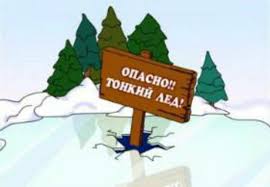       В преддверии наступающей зимы ОГБУ «ПСС Иркутской области» предупреждает об опасности тонкого льда. Особенно он опасен для детей. Если под взрослым непрочная поверхность ломается, как правило, почти сразу, у берега, то ребенок из-за своего мало веса может зайти туда, где уже глубоко, и там провалиться. Вытащить его оттуда – целая проблема.Это нужно знать:Безопасным для человека считается лед толщиною не менее 10 сантиметров в пресной воде и 15 сантиметров в соленой.В устьях рек и притоках прочность льда ослаблена.Лед непрочен в местах быстрого течения, бьющих ключей и стоковых вод, а также в районах произрастания водной растительности, вблизи деревьев, кустов и камыша.Если температура воздуха выше 0 градусов держится более трех дней, то прочность льда снижается на 25%.Прочность льда можно определить визуально: лед голубого цвета - прочный, белого - прочность его в 2 раза меньше, серый, матово-белый или с желтоватым оттенком лед ненадежен.Что делать, если вы провалились в холодную воду:Не паникуйте, не делайте резких движений, стабилизируйте дыхание.Раскиньте руки в стороны и постарайтесь зацепиться за кромку льда, придав телу горизонтальное положение по направлению течения.Попытайтесь осторожно налечь грудью на край льда и забросить одну, а потом и другую ноги на лед.Если лед выдержал, перекатываясь, медленно ползите к берегу. Ползите в ту сторону, откуда пришли - лед здесь уже проверен на прочность.Если нужна Ваша помощь:Вооружитесь любой длинной палкой, доскою, шестом или веревкою. Можно связать воедино шарфы, ремни или одежду.Следует ползком, широко расставляя при этом руки и ноги и толкая перед собою спасательные средства, осторожно двигаться по направлению к полынье.Остановитесь от находящегося в воде человека в нескольких метрах, бросьте ему веревку, край одежды, подайте палку или шест.Осторожно вытащите пострадавшего на лед, и вместе ползком выбирайтесь из опасной зоны.Ползите в ту сторону, откуда пришли.Доставьте пострадавшего в теплое место. Окажите ему помощь: снимите с него мокрую одежду, энергично разотрите тело (до покраснения кожи), напоите пострадавшего горячим чаем.Советы рыболовамНеобходимо хорошо знать водоем, избранный для рыбалки, для того, чтобы помнить, где на нем глубина не выше роста человека или где с глубокого места можно быстро выйти на отмель, идущую к берегу.Определите с берега маршрут движенияОсторожно спускайтесь с берега: лед может неплотно соединяться с сушей; могут быть трещины; подо льдом может быть воздух.Не выходите на темные участки льда - они быстрее прогреваются на солнце и, естественно, быстрее тают.Если вы идете группой, то расстояние между лыжниками (или пешеходами) должно быть не меньше 5 метров.Если вы на лыжах, проверьте, нет ли поблизости проложенной лыжни. Если нет, а вам необходимо ее проложить, крепления лыж отстегните (чтобы, в крайнем случае, быстро от них избавиться), лыжные палки несите в руках, петли палок не надевайте на  кисти РУК.Рюкзак повесьте на одно плечо, а еще лучше - волоките на веревке в 2-3 метрах сзади.Проверяйте каждый шаг на льду остроконечной пешней, но не бейте ею лед перед собой - лучше сбоку. Если после первого удара лед пробивается, немедленно возвращайтесь на место, с которого пришли.Не подходите к другим рыболовам ближе, чем на 3 метра.Обязательно имейте с собой средства спасения: шнур с грузом на конце, длинную жердь, широкую доску.Имейте при себе что-нибудь острое, чем можно было бы закрепиться за лед в случае, если вы провалились, а вылезти без опоры нет никакой возможности (нож, багор, крупные гвозди).Помните! Опасно выходить на тонкий лёд! Задумайтесь! Человеческая жизнь дороже нескольких сэкономленных минут или удачного улова!Взрослые и дети, соблюдайте правила поведения на водных объектах, выполнение элементарных мер осторожности - залог вашей безопасности! А если Вы стали очевидцем несчастного случая на водном объекте или сами попали в аналогичную ситуацию, и существует возможность сообщить о происшествии, срочно обращайтесь за помощью в Единую службу спасения телефон  -  112.            Инструктор ПЧ-115 с. ТулюшкаОГБУ «ПСС Иркутской области» Е.Г. Степанюк